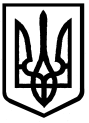 УКРАЇНАЧЕРКАСЬКА МІСЬКА РАДАДЕПАРТАМЕНТ АРХІТЕКТУРИ, МІСТОБУДУВАННЯ ТА ІНСПЕКТУВАННЯ______________________________________________________________________________________ Н А К А З    “____” _____________  2016		   м. Черкаси			№ _______Про надання РЕЛІГІЙНІЙ ГРОМАДІ ПАРАФІЇ ПРЕПОДОБНОГО АМФІЛОХІЯПОЧАЇВСЬКОГО ЧЕРКАСЬКОЇ ЄПАРХІЇУКРАЇНСЬКОЇ ПРАВОСЛАВНОЇ ЦЕРКВИ КИЇВСЬКОГО ПАТРІАРХАТУ м. Черкаси містобудівних умов і обмежень забудови  земельної ділянки по вул. Козацькій(біля житлового будинку № 7)Розглянувши заяву РЕЛІГІЙНОЇ ГРОМАДИ ПАРАФІЇ ПРЕПОДОБНОГО АМФІЛОХІЯ ПОЧАЇВСЬКОГО ЧЕРКАСЬКОЇ ЄПАРХІЇ УКРАЇНСЬКОЇ ПРАВОСЛАВНОЇ ЦЕРКВИ КИЇВСЬКОГО ПАТРІАРХАТУ м. Черкаси, Інформаційну довідку з Державного реєстру речових прав на нерухоме майно та Реєстру прав власності на нерухоме майно, Державного реєстру Іпотек, Єдиного реєстру заборон відчуження об’єктів нерухомого майна щодо об’єкта нерухомого майна від 19.07.2016 № 63435123, відповідно до ст. 29, ст. 40 Закону  України  «Про регулювання містобудівної діяльності», рішення Черкаської міської ради від 24.09.2013 № 4-32 «Про внесення змін до Положення про департамент архітектури, містобудування та інспектування Черкаської міської ради», рішення виконавчого комітету Черкаської міської ради від 15.01.2015 № 38 «Про внесення змін до рішення виконавчого комітету Черкаської міської ради від 02.04.2013 № 383 «Про затвердження реєстрів послуг, які надаються виконавчими органами Черкаської міської ради» НАКАЗУЮ:Надати РЕЛІГІЙНІЙ ГРОМАДІ ПАРАФІЇ ПРЕПОДОБНОГО АМФІЛОХІЯ ПОЧАЇВСЬКОГО ЧЕРКАСЬКОЇ ЄПАРХІЇ УКРАЇНСЬКОЇ ПРАВОСЛАВНОЇ ЦЕРКВИ КИЇВСЬКОГО ПАТРІАРХАТУ м. Черкаси  містобудівні умови і обмеження забудови земельної ділянки площею 0,048 га по вул. Козацькій (біля житлового будинку № 7) для будівництва церкви Преподобного Амфілохія Почаївського Черкаської Єпархії Української  Православної Церкви Київського Патріархату (додаються).	2. Зобов'язати забудовника:Отримати вихідні дані на проектування та замовити в організаціях, що мають на це ліцензію, розроблення проекту будівництва церкви Преподобного Амфілохія Почаївського Черкаської Єпархії Української  Православної Церкви Київського Патріархату.2.2. Розробити та виконати проект благоустрою та озеленення території, прилеглої земельної ділянки.2.3. Укласти договір зі спеціалізованим підприємством на вивіз будівельних відходів та забезпечити його виконання.	2.4. Звернутись до виконавчого комітету із заявою про укладання договору про пайову участь у розвитку інфраструктури населеного пункту та надати документи, що підтверджують вартість будівництва об'єкта, з техніко-економічними показниками, не пізніше 15 днів до введення об’єкта в експлуатацію.         3. Департаменту архітектури, містобудування та інспектування визначити розмір пайової участі у розвитку інфраструктури населеного пункту протягом десяти робочих днів з дня реєстрації звернення замовника про укладення договору про пайову участь та доданих до нього документів, що підтверджують вартість будівництва об'єкта, з техніко-економічними показниками.  	4. РЕЛІГІЙНІЙ ГРОМАДІ ПАРАФІЇ ПРЕПОДОБНОГО АМФІЛОХІЯ ПОЧАЇВСЬКОГО ЧЕРКАСЬКОЇ ЄПАРХІЇ УКРАЇНСЬКОЇ ПРАВОСЛАВНОЇ ЦЕРКВИ КИЇВСЬКОГО ПАТРІАРХАТУ м. Черкаси укласти договір про пайову участь у розвитку інфраструктури населеного пункту з виконавчим комітетом не пізніше ніж через 15 робочих днів з дня реєстрації звернення про його укладення, але до прийняття об'єкта будівництва в експлуатацію, та до прийняття об’єкта будівництва в експлуатацію сплатити кошти для розвитку інженерно-транспортної та соціальної інфраструктури населеного пункту.	5. Контроль за виконанням наказу залишаю за собою.Директор департаменту  							А.О. СавінДодаток до наказу департаменту архітектури,     містобудування та інспектування від ______________ №  _________                           МІСТОБУДІВНІ УМОВИ І ОБМЕЖЕННЯ                                ЗАБУДОВИ ЗЕМЕЛЬНОЇ ДІЛЯНКИпо   вул. Козацькій (біля житлового будинку № 7) І. Текстова частинаЗагальні дані:Назва об’єкта будівництва  —  будівництво церкви Преподобного Амфілохія    Почаївського Черкаської Єпархії Української  Православної Церкви Київського Патріархату Інформація про замовника — РЕЛІГІЙНА ГРОМАДА ПАРАФІЇ ПРЕПОДОБНОГО АМФІЛОХІЯ ПОЧАЇВСЬКОГО ЧЕРКАСЬКОЇ ЄПАРХІЇ УКРАЇНСЬКОЇ ПРАВОСЛАВНОЇ ЦЕРКВИ КИЇВСЬКОГО ПАТРІАРХАТУ м. Черкаси 	місце знаходження – м. Черкаси, вул. Припортова, 11, кв. 59;	ідентифікаційний код – 39627151.Наміри забудови — будівництво церкви Преподобного Амфілохія Почаївського Черкаської Єпархії Української  Православної Церкви Київського Патріархату   Адреса будівництва або місце розташування об’єкта — вул. Козацька (біля житлового будинку № 7) Документ, що підтверджує право власності або користування земельною ділянкою  —  Інформаційна довідка з Державного реєстру речових прав на нерухоме майно та Реєстру прав власності на нерухоме майно, Державного реєстру Іпотек, Єдиного реєстру заборон відчуження об’єктів нерухомого майна щодо об’єкта нерухомого майна від 19.07.2016 № 63435123.6. Площа земельної ділянки — 0,048 га.7. Цільове призначення земельної ділянки — землі житлової та громадської забудови (для будівництва та обслуговування будівель громадських та релігійних організацій).8. Посилання на містобудівну документацію: генеральний план населеного пункту, план зонування, детальний план території та рішення про їх затвердження (у разі наявності) — згідно з генеральним планом забудови міста, затвердженим рішенням Черкаської міської ради від 29.12.2011 № 3-505 — територія зелених насаджень загального користування;           		згідно з Планом зонування території міста Черкаси, затвердженим рішенням  Черкаської міської ради від 04.12.2014 № 2-513 – об’єкт будівництва потрапляє у функціональну зону: Р-4п – перспективна зона дач та колективних садів  у допустимих видах використання, що потребують спеціального дозволу або погодження допускається розміщення  культових споруд. 		Витяг з протоколу № 17 засідання архітектурно-містобудівної ради від 21.10.2015.9. Функціональне призначення земельної ділянки — землі громадського призначення.10. Основні техніко-економічні показники забудови земельної ділянки: площа забудови – до 75 кв.мповерховість – 1 поверх.Містобудівні умови та обмеження:1. Граничнодопустима висота будівель —  до 15,0 м.2. Максимально допустимий відсоток забудови земельної ділянки — до 20%. Максимально допустима щільність населення (для житлової забудови) — не      розраховується.Відстані від об’єкта, який проектується, до  меж червоних ліній та ліній регулювання забудови   — внутрішньо квартальна забудова.  Планувальні обмеження (зони охорони пам’яток культурної спадщини, зони охоронюваного ландшафту, межі історичних ареалів, прибережні захисні смуги, санітарно-захисні та інші охоронювані зони) — відсутні.Мінімально допустимі відстані від об’єктів, які проектуються, до існуючих будинків та споруд — згідно з вимогами ДБН в частині      протипожежних та санітарних           розривів.Охоронювані зони інженерних комунікацій — існуючі. У разі заміни та                   влаштування елементів підземних та надземних інженерних комунікацій, підключення до мереж здійснювати відповідно до ТУ, які нададуть відповідні інженерні служби міста.Вимоги до необхідності проведення інженерних вишукувань згідно з державними будівельними нормами ДБН А.2.1-1-2008 «Інженерні вишукування для будівництва»   — використання земельної ділянки в частині вибору типу           фундаменту, забезпечення заходів по їх гідроізоляції та інш. – на підставі звіту про інженерні геологічні вишукування.                  Відповідно до рішення Черкаської міської ради від 07.06.2012 № 3-953 «Про створення міської геоінформаційної системи міста Черкаси «МГІС-Черкаси» після завершення будівельних робіт надати топографо-геодезичну зйомку із зазначенням об’єктів будівництва у відділ містобудівного кадастру та ГІС управління планування та архітектури департаменту архітектури, містобудування та інспектування Черкаської міської ради в електронному вигляді (електронна адреса e-mail: MGIS.cherkasy@ukr.net), згідно з технічними вимогами:      формат − *.dmf (Delta Digitals) та *.pdf (Adobe Acrobat) векторний;      система координат − місцева (для міста Черкаси);      система висот – Балтійська;      відображення − пошарове, з окремими елементами в кольорі відповідно до «Класифікатора інформації, яка відображається на топографічних планах масштабів 1:5000, 1:2000, 1:1000, 1:500», затвердженого наказом Держгеодезкартографії від 09.03.2000 № 25;      умовні позначення − згідно з «Умовні знаки для топографічних планів масштабів 1:5000, 1:2000, 1:1000, 1:500», затверджених наказом Держгеодезкартографії від 03.08.2001 № 295.Вимоги щодо благоустрою (в тому числі щодо відновлення благоустрою) ―    згідно з “Правилами благоустрою міста Черкаси”, затвердженими рішенням Черкаської міської ради від 11.11.2008 № 4-688 та згідно з рішенням Черкаської міської ради від 24.03.2011 № 2-303 “Про внесення змін до рішення Черкаської міської ради від 11.11.2008 № 4-688 “Правила благоустрою міста Черкаси”: Проектом благоустрою передбачити:- розташування приладів зовнішнього освітлення — встановлення світильників, які б забезпечували нормативний рівень освітлення власної та прилеглої територій, передбачити нічне підсвітлення церкви; - розташування набору функціонально необхідних малих архітектурних форм: урн для сміття, лав для відпочинку; - мощення бетонними дрібнорозмірними елементами; - розпланування та озеленення території (газони, квітники, кашпо, декоративні багаторічні насадження); - огорожу земельної ділянки відповідно до вимог аерації та інсоляції;В складі проекту передбачити:- зовнішнє опорядження ( відповідно до паспорта опорядження); - застосування енергозберігаючих технологій;- водовідведення дощових вод;- забезпечення умов для комфортного перебування та безперешкодного пересування маломобільних групп населення (відповідно до вимог ДБН В.2.2-17:2006 «Будинки і споруди. Доступність будинків і споруд для маломобільних групп населення», та розділу 12 ДБН В.2.2-9-2009 «Громадські будинки та споруди. Основні положення»);- забезпечення технічних заходів цивільного захисту в частині  систем оповіщення населення відповідно до ДСТУ Б А.2.2-7:2010 «Проектування. Розділ  інженерно-технічних заходів цивільного захисту  (цивільної оборони) у складі проектної документації об’єктів. Основні положення».10. 	Забезпечення умов транспортно-пішохідного зв’язку  ―  передбачити під'їзд до	 об'єкта з вул. Героїв Дніпра з урахуванням безпеки дорожнього та                  пішохідного рухів відповідно до технічних умов ДАІ.11. Вимоги щодо забезпечення необхідною кількістю місць зберігання автотранспорту — кількість паркувальних місць забезпечити згідно з вимогами ДБН В.2.3.– 15: 2007 “Автостоянки і гаражі для легкових автомобілів”, ДБН 360-92** “Містобудування. Планування і забудова міських і сільських поселень” (зі змінами № 4 від 21.06.2011).12. Вимоги щодо охорони культурної спадщини ―  обмеження відсутні.13. Інші вимоги до об’єктів будівництва, передбачені законодавством -          відповідно до статті 40 Закону  України  «Про регулювання містобудівної діяльності» та рішення Черкаської міської ради від 23.06.2011 № 2-621 звернутись до виконавчого комітету із заявою про укладання договору про пайову участь у розвитку інфраструктури населеного пункту та надати документи, що підтверджують вартість будівництва об'єкта, з техніко-економічними показниками, не пізніше 15 днів до введення об’єкта в експлуатацію. Укласти договір про пайову участь у розвитку інфраструктури населеного пункту з виконавчим комітетом не пізніше ніж через 15 робочих днів з дня реєстрації звернення про його укладення, але до прийняття об'єкта будівництва в експлуатацію, та до прийняття об’єкта будівництва в експлуатацію сплатити кошти для розвитку інженерно-транспортної та соціальної інфраструктури населеного пункту. ІІ. Графічна частина.Викопійовка із плану міста  М 1:5000 — 1 аркуш.Фрагмент генплану міста М 1:5000 — 1 аркуш.Фрагмент плану зонування М 1:5000 – 1 аркуш.Начальник управлінняпланування та архітектуридепартаменту архітектури,містобудування та інспектування 					В.В. Чернуха